Linden Public Schools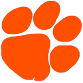 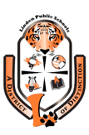 Choice Board Summer Reading 2020Incoming 2nd and 3rd GradersStudent Name: _____________________________                     Directions: Complete 2 boxes each week. Color the boxes you complete. Don’t forget to fill out your reading log!Draw a picture or write another page creating a new end to the story.Draw an illustration of the setting in your book. Write why the setting is important in this story.Word Hunt:  Find 5 short vowel words and 5 long vowel words in the text.  Write them down. Questioning: Come up with 5 questions you would ask one of the characters in the book. Design a new book cover for your text. Choose your favorite character. Do you think you would be friends if you went to school together? Write 2-3 sentences explaining why.Book Recommendation:Write a book review: Did you like the book? Would you recommend it to a friend? Write 2 reasons why or why not? Vocabulary: Find 5 words you do not know. Look up the definition on dictionary.com then draw a picture showing what the word means.Costume:  Dress up like a character from your book and take a picture.  Describe how you dressed  like the character.Draw a picture of your favorite part of the story.  Write 2 sentences describing what happened or 2 facts about the text.  Act out a part of the book (fiction or nonfiction) and perform it for your family, friends, or stuffed animal. Draw or write a timeline using 4 story events.  Put them in order on the timeline (First, Next, Then, Last)Read a non-fiction book and write 5 facts that you learned after reading. Fluency:  Practice reading your book 2 times to a family member, friend, or stuffed animal.Read a non-fiction book and draw an illustration of the topic.   Label all of the important parts. Write a list of 8-10 verbs that you found in your book. (Verb is an action word.)  Draw 2 or 3 pictures of your favorite verbs. What books do you like to read,  Nonfiction or  Fiction?  Write 3 to 5 sentences explaining why your choice is best.Use one of the books you read as an example. Fluency: Find your favorite page  in the book, read it three times using expression. Record it the last time you read and play it back and fix up any mistakes.Change the setting of the story. Draw a picture showing how the story changes when you change where the story takes place. Write a list of 8 to 10 nouns you found in your book. (Noun  is a person, place or thing). Draw 2 to 3 pictures of your favorite nouns.  